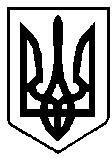                                        ВАРАСЬКА МІСЬКА РАДА          Проєкт Сич Т.Б.ВИКОНАВЧИЙ КОМІТЕТВАРАСЬКОЇ МІСЬКОЇ РАДИ  Р І Ш Е Н Н Я28 серпня 2021 року				                                  №  283Про надання дозволу громадянину------------------  на вчинення правочинуРозглянувши заяву --------------------------- від 10.08.2021 року та пакет документів, поданих відповідно до вимог чинного законодавства,  враховуючи протокол засідання опікунської ради з питань забезпечення прав та інтересів повнолітніх осіб, які потребують опіки або піклування від 16.08.2021 року № 5, згідно підпункту 4.7 пункту 4 Правил опіки і піклування, затверджених наказом  Державного комітету України у справах сім’ї та молоді, Міністерства освіти України, Міністерства охорони здоров’я України, Міністерства праці та соціальної політики України від 26.05.1999 р. № 34/166/131/88, зареєстрованого в Міністерстві юстиції України 17.06.1999 за № 387/3680, керуючись пунктом 3 частини першої статті 71 Цивільного кодексу України, підпунктом 4 пункту б частини першої статті 34, частиною шостою статті 59 Закону України «Про місцеве самоврядування в Україні», виконавчий комітет Вараської міської радиВ И Р І Ш И В:1. Надати дозвіл громадянину ------------------------------------ року народження, який за рішенням Кузнецовського міського суду від 15.05.2016 № 565/1635/15 призначений опікуном недієздатного ---------------------------------- року народження, на вчинення правочину, а саме:- на підписання та укладання договору купівлі – продажу квартири за адресою: Рівненська область, ------------------------, від імені недієздатного ------------------------------------ року народження, якому  на правах приватної спільної часткової власності належить частина вищевказаного житла, за умови забезпечення останнього рівноцінним житлом, шляхом набуття права власності на частину 2житлового будинку, що знаходиться за адресою: -------------------------------------2. Контроль за виконанням даного рішення покласти на заступника міського голови з питань діяльності виконавчих органів ради М.С. Волинця.Міський голова					Олександр МЕНЗУЛ